四年次の皆さんへさあ，いよいよ四年次がスタートしました。今年は，みなさんの一生を左右する，『進路決定の年』となります。進路が未定の人は，夏休みの三者面談には，担任の先生に具体的な進路希望を伝えることができるよう，一学期中に進路を決定しておいてください。そのためには，保護者や担任の先生と十分コミュニケーションをとり，自分を見つめなおす一学期にしましょう。また，進路実現には”体力”と”気力”が必要不可欠です。悪天候の日も体調の優れない日もあると思いますが，毎日休まず登校することは，継続すると大きな自信にも繋(つな)がります。将来の自分のためにも，自分がどれだけ頑張れるか挑戦してみてください。今年一年，みなさんの「夢」が実現できるよう以下の学年団で精一杯サポートしていきたいと思います。　　　進路課長　　西條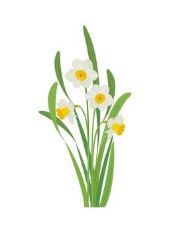 　　　進路支援員　工藤◆◇◆行事予定◆◇◆１１日　入学式(２～４年次生徒臨休)　　　　　　　　　　　　　　　　１２日　第一回トライテスト１３日　対面式・個人面談スタート１７日　個人写真・身体計測(※就職試験等に必要なため，必ず受けてください。)　　　　　　中央人権の日・特別時間割スタート１９日　第一回一斉人権ロングホーム・第一回進路希望調査２０日　心電図検査保護者の皆様へ本年度より，生徒は男女混合の出席番号となります。これに伴い，座席やロッカーの配置も変更になります。「性別を超えて，互いに一人の人間として他を尊重できるように」との思いを込めての変更となりますので，御理解ください。②　就職試験や入試の際の服装は，制服またはスーツとなります。常日頃より身だしなみに気を配る習慣を身につけさせてください。また，式典や集会には，必ず着用させてください。進路や学校生活について，疑問に思う事や不安な事がありましたら，遠慮無く学校へ御連絡ください。一年間，御理解・御協力の程よろしくお願いいたします。クラス担任副担任学年付　学年主任４０１HR田上浅野久米天羽４０３HR竹原天羽久米天羽